Протокол № 9рассмотрения заявок на участие в открытом аукционе
по продаже права на заключение договора аренды земельного участкаг. Чита	14 июля 2021 г.11:00 (местного времени)Аукционная комиссия администрации муниципального района «Читинский район» провела процедуру рассмотрения заявок на участие в аукционе 14 июля 2021 г. в 11:00'по адресу: Забайкальский край, г. Чита, ул. Ленина, 157, 1 этаж, каб. 9.Рассмотрение заявок на участие в открытом аукционе проводилось аукционной комиссией в следующем составе:Начальник отдела земельных	И.А. Кузьминаотношений У правления градостроительства и земельных отношенийКонсультант отдела земельных	К.Ю. Козловаотношений У правления градостроительства и земельных отношенийГлавный специалист отдела земельных отношений У правления градостроительстваи земельных отношений	Т.С.	БлагининаЛот № 11. Предмет аукциона: продажа права на заключение договора аренды земельного участка, находящегося по адресу: Забайкальский край, Читинский район, сроком на 10 лет.Кадастровый номер: 75:22:640101:984 Площадь - 1279999 кв.м.Разрешенное использование земельного участка - для сельскохозяйственного использования.Комиссией рассмотрена заявка на участие в открытом аукционе:Решение комиссии: аукцион признать несостоявшимся. Направить Кужиковой А.В. три экземпляра подписанного договора аренды земельного участка, заключенного по начальной цене - 23808 (двадцать три тысячи восемьсот восемь) руб. 00 коп.Лот № 22. Предмет аукциона: продажа права на заключение договора аренды земельного участка, находящегося по адресу: Забайкальский край, Читинский район, п/ст. ул. Рушмалейская, сроком на 3 года.Кадастровый номер: 75:22:380102:908Площадь - 1500 кв.м.Разрешенное использование земельного участка - для индивидуального жилищного строительства, для индивидуальной жилой застройки.Комиссией рассмотрена заявка на участие в открытом аукционе:Решение комиссии: аукцион признать несостоявшимся. Направить Осокиной Е.Н. три экземпляра подписанного договора аренды земельного участка, заключенного по начальной цене - 10840 (десять тысяч восемьсот сорок) руб. 00 коп.Лот № 3Предмет аукциона: продажа права на заключение договора аренды земельного участка, находящегося по адресу: Забайкальский край, Читинский район, с. Новая Кука, мкр. Забайкальская птицефабрика, сроком на 3 года.Кадастровый номер: 75:22:420102:1042Площадь - 35 кв.м.Разрешенное использование земельного участка - для размещения гаража, для размещения индивидуальных гаражей.Комиссией рассмотрена заявка на участие в открытом аукционе:Решение комиссии: аукцион признать несостоявшимся. Направить Дорожкову А.А. три экземпляра подписанного договора аренды земельного участка, заключенного по начальной цене - 640 (шестьсот сорок) руб. 00 коп.Лот № 4Предмет аукциона: продажа права на заключение договора аренды земельного участка, находящегося по адресу: Забайкальский край, Читинский район, с. Новая Кука, мкр. Забайкальская птицефабрика, сроком на 3 года.Кадастровый номер: 75:22:420102:1043Площадь - 37 кв.м.Разрешенное использование земельного участка - для размещения гаража, для размещения индивидуальных гаражей.Комиссией рассмотрена заявка на участие в открытом аукционе:Решение комиссии: аукцион признать несостоявшимся. Направить Дорожкову А.А. три экземпляра подписанного договора аренды земельного участка, заключенного по начальной цене - 670 (шестьсот семьдесят) руб. 00 коп.Аукционная комиссии: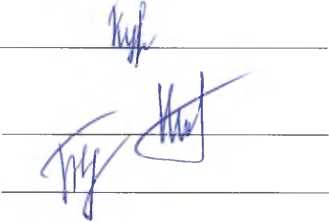 И.А. КузьминаК.Ю. Козлова
Т.С. Благинина№п/пРегистрацио нный номер заявкиДата подачи заявки, времяНаименование заявителя, почтовый адресЗадаток/решениеПричинаотказа1108.07.2021г. в 12:30Кужикова Алёна Викторовна, адрес: Забайкальский край, г. Чита, ул. Ингодинская, д. 30, кв. 174761 руб. 60 коп. допущен№п/пРегистрацио нный номер заявкиДата подачи заявки, времяНаименование заявителя, почтовый адресЗадаток/решениеПричина отказа .1121.06.2021г.15:08ч.Осокина Елена Николаевна, адрес: Забайкальский край, Читинский район, п.ст. Ингода, ул. Линейная, д. 1, кв. 62168 руб. 00 коп. допущен№п/пРегистрацио нный номер заявкиДата подачи заявки, времяНаименование заявителя, почтовый адресЗадаток/решениеПричинаотказа1121.06.2021г.15:08ч.Дорожков Андрей Александрович, адрес: Забайкальский край, Читинский район, с. Новая Кука, мкр. Забайкальская птицефабрика, д. 13, кв. 30128 руб. 00 коп коп.допущен№РегистрациоДата подачиНаименование заявителя,Задаток/Причинап/пнный номер заявкизаявки, времяпочтовый адресрешениеотказа1121.06.2021г.Дорожков Андрей134 руб.-15:12ч.Александрович, адрес:00 копЗабайкальский край,коп.Читинский район, с. Новая Кука. мкр. Забайкальская птицефабрика, д. 13, кв. 30допущен